Руководствуясь Федеральным законом от 06.10.2003 № 131-ФЗ «Об общих принципах организации местного самоуправления в Российской Федерации», пунктом 1 части 2 статьи 47 Федерального закона от 28.06.2014 № 172-ФЗ «О стратегическом планировании в Российской Федерации», приказом Министерства экономики Республики Коми от 08.08.2019 года № 201 «Об утверждении рекомендаций по разработке, корректировке, осуществлению мониторинга и контроля реализации Стратегий социально-экономического развития муниципальных образований в Республике Коми», в целях методологического обеспечения процесса разработки, корректировки, осуществления мониторинга и контроля реализации стратегии социально-экономического развития муниципального образования муниципального района «Печора» администрация ПОСТАНОВЛЯЕТ: Утвердить Порядок по разработке, корректировке, осуществлению мониторинга и контроля реализации стратегии социально-экономического развития муниципального образования муниципального района «Печора» согласно приложения 1 к настоящему постановлению.Утвердить перечень целевых показателей для включения в развитие муниципального образования муниципального района «Печора», согласно приложения  2 к настоящему постановлению.Утвердить форму плана мероприятий по реализации стратегии социально-экономического развития муниципального образования муниципального района «Печора» согласно приложения  3 к настоящему постановлению.Признать утратившим силу постановление администрации муниципального района «Печора»: - от 31.12.2015 № 1572 «Об утверждении порядка разработки, корректировки, осуществления мониторинга и контроля реализации стратегии социально-экономического развития МО МР «Печора»- от 28.11.2016 № 1359 «О внесении изменений в постановление администрации МР «Печора» от 31.12.2015 № 1572 «Об утверждении порядка разработки, корректировки, осуществления мониторинга и контроля реализации стратегии социально-экономического развития МО МР «Печора» Настоящее постановление вступает в силу со дня подписания и подлежит размещению на официальном сайте администрации муниципального района «Печора».Контроль за исполнением настоящего постановления возложить на заместителя руководителя администрации Кузьмину Е.Г.Приложение № 1к Постановлениюадминистрации МР «Печора»от 21 августа 2019 г. № 998 ПОРЯДОКРАЗРАБОТКИ, КОРРЕКТИРОВКИ, ОСУЩЕСТВЛЕНИЯ МОНИТОРИНГАИ КОНТРОЛЯ РЕАЛИЗАЦИИ СТРАТЕГИИ СОЦИАЛЬНО-ЭКОНОМИЧЕСКОГО РАЗВИТИЯ МУНИЦИПАЛЬНОГО ОБРАЗОВАНИЯ МУНИЦИПАЛЬНОГО РАЙОНА «ПЕЧОРА»1. Основные положения1.1. Настоящий Порядок определяет правила разработки, корректировки, осуществления мониторинга и контроля реализации Стратегии социально-экономического развития муниципального образования муниципального района «Печора» (далее - Порядок, Стратегия).1.2. Стратегия является документом стратегического планирования, определяющим цели и задачи муниципального управления и социально-экономического развития муниципального управления и социально-экономического развития муниципального образования муниципального района «Печора» (далее - МО МР «Печора») на долгосрочный период.1.3. Администрация муниципального района «Печора» (далее - Администрация) утверждает План (дорожная карта) разработки Стратегии, предусматривающий, в том числе, общественное обсуждение проекта Стратегии.1.4. При разработке Стратегии учитываются:- положения документов стратегического планирования Российской Федерации, разрабатываемых в рамках целеполагания (в том числе положения стратегии социально-экономического развития Российской Федерации, стратегии пространственного развития Российской Федерации, стратегии социально-экономического развития соответствующего макрорегиона, отраслевых документов стратегического планирования Российской Федерации), значимых для развития муниципального образования, указов и указаний Президента Российской Федерации по важнейшим вопросам государственной политики и социально-экономического развития;- стратегии социально-экономического развития Республики Коми, нормативных правовых актов Главы Республики Коми и Правительства Республики Коми, содержащих основные направления и цели социально-экономического развития;- данные статистики по МО МР «Печора»;- планы предприятий, осуществляющих деятельность на территории МО МР «Печора».1.5. Стратегия разрабатывается на период, соответствующий периоду разработки Стратегии социально-экономического развития Республики Коми.1.6. При разработке Стратегии обеспечивается постановка целей и задач Стратегии, не противоречащих содержанию документов стратегического планирования Республики Коми и Российской Федерации.1.7. Определение приоритетов, целей, задач социально-экономического развития в Стратегии осуществляется на основе проведенного SWOT-анализа, определения важнейших проблем и оценки сопряженных с ними рисков развития муниципального образования, а также с учетом возможностей и ограничений развития, ресурсного обеспечения и потенциала МО МР «Печора» в долгосрочном периоде.1.8. В структуру Стратегии включаются:- вводная часть, содержащая общие положения Стратегии;- раздел, включающий результаты анализа факторов социально-экономического развития муниципального образования, выявившего основные сильные и слабые стороны, возможности и угрозы, а также влияние (позитивное/негативное) основных политических, экономических, социальных и технологических факторов на социально-экономическое развитие муниципального образования; систематизированные сведения об отраслевой специализации входящих в состав муниципального образования населенных пунктов, о перспективных для развития сферах деятельности и возможных «точках роста»;- раздел, содержащий определенные на основе проведенного анализа социально-экономического развития приоритеты, цели и задачи социально-экономического развития муниципального образования;- раздел, содержащий основные направления социально-экономической политики муниципального образования (человеческий капитал, экономика, территория проживания, управление);- раздел, отражающий основные механизмы и источники ресурсного обеспечения реализации Стратегии;- другие разделы, включение которых представляется необходимым при разработке Стратегии;- приложения (перечень муниципальных программ, обеспечивающих реализацию Стратегии; целевые показатели (далее - Показатели), в том числе приведенные в Приложении 2 к настоящему постановлению; перечень крупных инвестиционных проектов планируемых к реализации на территории МО МР «Печора»; иные материалы и положения).1.9. В структуру Стратегии включаются разделы объемом не более 5 страниц.1.10. Ответственным за разработку Стратегии, является отдел экономики и инвестиций администрации МР «Печора» (далее - Уполномоченный орган). В разработке Стратегии принимают участие представительные органы МО МР «Печора», городские и сельские поселения, расположенные на территории МО МР «Печора», отраслевые (функциональные) органы и структурные подразделения Администрации, муниципальные учреждения и предприятия, организации осуществляющие деятельность на территории муниципального образования, и другие участники стратегического планирования (далее - Участники разработки Стратегии).К разработке Стратегии также могут привлекаться государственные учреждения, расположенные на территории МО МР «Печора», объединения профсоюзов и работодателей, общественные, научные и иные организации с учетом требований законодательства Российской Федерации о государственной, коммерческой, служебной и иной охраняемой законом тайне. 1.11. Для разработки Стратегии создается рабочая группа, состав которой утверждается постановлением администрации МР «Печора». 1.12. Администрация обеспечивает общественное обсуждение проекта Стратегии (проекта изменений в Стратегию) в срок, установленный муниципальными нормативными правовыми актами, путем размещения в сети «Интернет» на официальном сайте Администрации (http://www.pechoraonline.ru) и в государственной информационной системе «Интернет-портал для общественного обсуждения нормативных правовых актов Республики Коми и их проектов» (http://pravo.rkomi.ru).1.13. В целях обеспечения согласованности целей и задач Стратегии и стратегии социально-экономического развития Республики Коми Администрация направляет проект Стратегии (проект изменений в Стратегию) в Министерство экономики Республики Коми для согласования совместно с заинтересованными органами исполнительной власти Республики Коми.1.15. Согласованный проект Стратегии (проект изменений в Стратегию) в установленном порядке вносится Администрацией на рассмотрение представительного органа власти муниципального образования (Совет муниципального района «Печора»).1.16. Стратегия (изменения в Стратегию) утверждается решением представительного органа власти (Советом муниципального района  «Печора»).1.17. В течение 10 рабочих дней со дня утверждения Стратегии (изменений в Стратегию):- Стратегия (изменения в Стратегию) размещается на официальном сайте Администрации и предоставляется в Министерство экономики Республики Коми;- посредством федерального сегмента государственной автоматизированной информационной системы «Управление» (далее - ФГАИС) в Министерство экономического развития Российской Федерации направляется уведомление об утверждении Стратегии (изменений в Стратегию) для обязательной государственной регистрации в федеральном государственном реестре документов стратегического планирования.1.18. Корректировка (актуализация) Стратегии осуществляется в случае внесения изменений в документы стратегического планирования федерального уровня, в Стратегию социально-экономического развития Республики Коми, а также при изменении факторов, оказывающих существенное влияние на социально-экономическое развитие муниципального образования. Корректировка Показателей Стратегии осуществляется по мере необходимости не чаще 1 раза в год.1.19. План мероприятий по реализации стратегии социально-экономического развития МО МР «Печора» (далее - План мероприятий) разрабатывается на основе положений утвержденной Стратегии на период ее реализации по форме согласно Приложению 3 к настоящему постановлению.1.20. В План мероприятий включаются этапы реализации Стратегии, комплекс мероприятий и перечень муниципальных программ, обеспечивающих достижение на каждом этапе реализации Стратегии долгосрочных целей социально-экономического развития, указанных в Стратегии, цели и задачи социально-экономического развития МО МР «Печора», приоритетные для каждого этапа реализации стратегии показатели реализации Стратегии и их значения, установленные для каждого этапа реализации Стратегии.1.21. В качестве мероприятий могут выступать предложения: о планировании совершенствования нормативно-правовой базы социально-экономического развития МО МР «Печора»; по разработке или корректировке муниципальных программ, обеспечивающих реализацию Стратегии; по разработке эффективных инструментов муниципально-частного и социального партнерства; по формированию финансово-организационных механизмов реализации Стратегии; по обеспечению реализации наиболее значимых проектов, осуществляемых в муниципальном образовании; по созданию системы мониторинга и контроля реализации Стратегии.1.22. В Плане мероприятий Показатели, в том числе приведенные в Приложении 2 к настоящему постановлению, указываются в соответствии с утвержденными Показателями Стратегии на начало текущего года и не подлежат уточнению/изменению в течение текущего года.1.23. Администрация обеспечивает общественное обсуждение проекта Плана мероприятий в срок, установленный муниципальными нормативными правовыми актами, путем размещения в сети «Интернет» на официальном сайте Администрации и в государственной информационной системе «Интернет-портал для общественного обсуждения нормативных правовых актов Республики Коми и их проектов».1.24. План мероприятий (изменения в План мероприятий) утверждается распоряжением Администрации.1.25. В течение 10 рабочих дней со дня утверждения Администрация:- вносит Показатели Плана мероприятий в единую автоматизированную информационно-аналитическую систему обеспечения деятельности органов исполнительной власти Республики Коми (далее - ЕИАС);- размещает План мероприятий (изменения в План мероприятий) на официальном сайте Администрации в сети «Интернет» и предоставляет его в Министерство экономики Республики Коми посредством системы электронного документооборота;- посредством ФГАИС в Министерство экономического развития Российской Федерации направляется уведомление об утверждении Плана мероприятий (изменения в План мероприятий) для обязательной государственной регистрации в федеральном государственном реестре документов стратегического планирования.1.26. Корректировка Плана мероприятий осуществляется после актуализации Стратегии, на основании которой он был разработан, а также при существенном изменении условий реализации планируемых мероприятий (внешних и внутренних факторов), снижающих результативность и эффективность планируемых мероприятий.2. Порядок проведения мониторинга и контроляреализации Стратегии2.1. Целью мониторинга и контроля реализации Стратегии является повышение эффективности функционирования системы стратегического планирования, осуществляемого на основе комплексной оценки основных социально-экономических и финансовых показателей, результатов реализации мероприятий, содержащихся в документах стратегического планирования МО МР «Печора», а также повышение эффективности деятельности участников стратегического планирования по достижению в установленные сроки запланированных показателей социально-экономического развития МО МР «Печора».2.2. Мониторинг и контроль реализации Стратегии осуществляется на основании анализа реализации Плана мероприятий.2.3. Мониторинг Плана мероприятий осуществляется Уполномоченный орган  совместно с отраслевыми (функциональными) органами и структурными подразделениями Администрации - участниками реализации Плана мероприятий (далее - Ответственные исполнители) в установленном законодательством порядке и на основе:- данных официального статистического наблюдения;- данных федеральных органов исполнительной власти;- результатов оценки эффективности муниципальных программ (ведомственных целевых программ);- иной отчетной информации, представляемой отраслевыми (функциональными) органами и структурными подразделениями Администрации, муниципальными и государственными учреждениями, расположенными на территории МО МР «Печора», а также органами исполнительной власти Республики Коми в соответствии с их сферой ведения.2.4. Ответственные исполнители направляют в Уполномоченный орган  информацию о ходе реализации Плана мероприятий по курируемым направлениям, отраслям и сферам деятельности, осуществляемым на территории МО МР «Печора», которая должна содержать:1) информацию о результатах выполнения мероприятий и достижения плановых значений Показателей за отчетный год;2) анализ достигнутого уровня Показателей за отчетный год по отношению к уровню базового года, по отношению к уровню предшествующего года и по сравнению с запланированными значениями, описание тенденций развития на следующие отчетные периоды;3) анализ исполнения мероприятий с указанием причин в случае неисполнения мероприятий и необходимых мер для обеспечения реализации запланированных мероприятий;4) анализ использованных в реализации Плана организационных механизмов и мероприятий:- экономического планирования и управления (муниципальные программы, инвестиционные проекты);- финансового обеспечения (ресурсное обеспечение реализации мероприятий Плана мероприятий по бюджетным и внебюджетным источникам);- нормативного регулирования (разработка правовых актов, регламентация предоставления муниципальных услуг);- информационно-коммуникационного обеспечения (создание информационных систем, обеспечивающих взаимодействие Администрации, общества и бизнеса, организация взаимодействия с общественными организациями, проведение общественных слушаний, выступления в СМИ, работа в общественных приемных, с обращениями граждан);5) сведения об организациях, деятельность которых вносит наиболее значительный вклад в социально-экономическое развитие муниципального образования, в динамику развития по отрасли или сферы;6) выявление проблем, анализ факторов, оказывающих влияние на реализацию Плана мероприятий в части исполнения мероприятий и достижения целевых значений Показателей;7) выводы о степени достижения стратегических целей, мероприятий и Показателей, а также, при необходимости, предложения по корректировке муниципальных стратегических документов.2.5. Уполномоченный орган  на основании сведений и информаций, указанных в пунктах 2.3 и 2.4 настоящего Положения, формирует ежегодный годовой отчет/доклад о ходе выполнения Плана мероприятий (далее - Годовой отчет).2.6. Годовой отчет содержит:1) таблицу о результатах исполнения мероприятий;2) таблицу о достижении плановых значений Показателей за отчетный год;3) аналитическую записку в объеме не более 4 страниц (далее - аналитическая записка), содержащую конкретные выводы по реализации Стратегии в целом и по каждому из разделов по основным направлениям социально-экономической политики МО МР «Печора» (человеческий капитал, экономика, территория проживания, управление):- о количестве запланированных на отчетный год мероприятий, степени их выполнения (в %) и причинах невыполнения мероприятий;- о количестве запланированных Показателей, степени их достижения, причинах недостижения плановых значений Показателей;- о наиболее значимых достигнутых результатах социально-экономического развития муниципального образования за отчетный период в разрезе отраслей;- о возможных рисках недостижения значений утвержденных Показателей на плановый период;- о необходимых мерах по корректировке основных направлений деятельности Администрации, способствующих повышению эффективности решения задач социально-экономического развития территории и функционирования системы стратегического планирования муниципального образования.2.7. Результаты мониторинга реализации Плана мероприятий, содержащиеся в Годовом отчете, отражаются в ежегодном отчете главы муниципального образования о результатах своей деятельности.2.8. Ежегодно в срок до 15 июня года, следующего за отчетным, Администрация размещает Годовой отчет на официальном сайте Администрации в сети «Интернет» и вносит его в ЕИАС.Приложение 2к ПостановлениюАдминистрации МР «Печора»от 21 августа 2019 г. № 998ПЕРЕЧЕНЬЦЕЛЕВЫХ ПОКАЗАТЕЛЕЙ ДЛЯ ВКЛЮЧЕНИЯ В СТРАТЕГИЮ СОЦИАЛЬНО-ЭКОНОМИЧЕСКОГОРАЗВИТИЯ МУНИЦИПАЛЬНОГО ОБРАЗОВАНИЯ МУНИЦИПАЛЬНОГО РАЙОНА «ПЕЧОРА»_____________________________________________________________________________________Приложение 3к Постановлениюадминистрации МР «Печора»от 21 августа 2019 г. № 998ПЛАН МЕРОПРИЯТИЙпо реализации Стратегии социально-экономического развитияМО МР «Печора»    1.  Показатели  реализации  Стратегии  и их значения, установленные для каждого этапа реализации Стратегии, по форме:    2.  Комплекс  мероприятий,  обеспечивающих  достижение  на каждом этапе реализации  Стратегии  долгосрочных целей и задач социально-экономического развития, указанных в Стратегии, по форме:    --------------------------------    <1> Показатель определяется в соответствии с задачей и направлениемАДМИНИСТРАЦИЯ МУНИЦИПАЛЬНОГО РАЙОНА «ПЕЧОРА»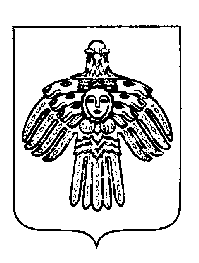 «ПЕЧОРА»  МУНИЦИПАЛЬНÖЙ  РАЙОНСААДМИНИСТРАЦИЯ ПОСТАНОВЛЕНИЕ ШУÖМПОСТАНОВЛЕНИЕ ШУÖМПОСТАНОВЛЕНИЕ ШУÖМ«21»     август     2019 г.г. Печора, Республика Коми        №   998  . Об утверждении Порядка по разработке, корректировке, осуществлению мониторинга и контроля реализации стратегии социально-экономического развития муниципального образования муниципального района «Печора»Глава муниципального района – руководитель администрации Н.Н. Паншина№ п/пНаименование показателяЕдиницы измеренияПриоритет 1. Человеческий капиталПриоритет 1. Человеческий капиталПриоритет 1. Человеческий капитал1Среднегодовая численность постоянного населениячеловек2Естественный прирост, убыль (-) населениячеловек3Миграционный прирост, убыль (-) населениячеловек4Уровень безработицы%5Среднемесячная номинальная начисленная заработная плата работников (без субъектов малого предпринимательства)рублей6Доля детей в возрасте 1 - 6 лет, получающих дошкольную образовательную услугу и (или) услугу по их содержанию в муниципальных образовательных учреждениях, в общей численности детей в возрасте 1 - 6 лет%7Доля муниципальных общеобразовательных учреждений, соответствующих современным требованиям обучения, в общем количестве муниципальных общеобразовательных учреждений%8Доля детей в возрасте 5 - 18 лет, получающих услуги по дополнительному образованию в организациях различной организационно-правовой формы и формы собственности, в общей численности детей этой возрастной группы%9Уровень фактической обеспеченности учреждениями культуры от нормативной потребности (процентов):- клубами и учреждениями клубного типа;- библиотеками;- парками культуры и отдыха.%10Обеспеченность амбулаторно-поликлиническими учреждениями на 10 тыс. человек населения посещений в смену11Доля населения, систематически занимающегося физической культурой и спортом%12Обеспеченность спортивными сооружениями%13Уровень преступности (количество зарегистрированных преступлений на 100 тыс. человек)единицы14Доля граждан положительно оценивающих состояние межнациональных отношений%Приоритет 2. ЭкономикаПриоритет 2. ЭкономикаПриоритет 2. Экономика15Объем инвестиций в основной капитал за счет всех источников финансированиямлн. рублей16Объем инвестиций в основной капитал (за исключением бюджетных средств) в расчете на одного жителятыс.рублей17Оборот организаций (по организациям со средней численностью работников свыше 15 человек, без субъектов малого предпринимательства; в фактически действовавших ценах)млн. рублей18Число субъектов малого и среднего предпринимательства (без индивидуальных предпринимателей) в расчете на 10 тыс. человек населенияединицы19Уровень удовлетворенности населения жилищно-коммунальными услугами%20Общая площадь жилых помещений, приходящаяся в среднем на одного жителя, - всегокв. м.21Число проживающих в ветхих жилых домахчеловек22Доля населения, получившего жилые помещения и улучшившего жилищные условия в отчетном году, в общей численности населения, состоящего на учете в качестве нуждающегося в жилых помещениях %Приоритет 3. Территория проживанияПриоритет 3. Территория проживанияПриоритет 3. Территория проживания23Доля протяженности автомобильных дорог общего пользования местного значения, отвечающих нормативным требованиям, в общей протяженности автомобильных дорог общего пользования местного значения%24Выбросы загрязняющих веществ в атмосферу стационарными источниками загрязнениятыс. т25Дорожно-транспортные происшествияединиц26Смертность от дорожно-транспортных происшествийслучаев на 100 тыс. населения27Доля домохозяйств, имеющих доступ к сети «Интернет»%Приоритет 4. УправлениеПриоритет 4. УправлениеПриоритет 4. Управление28Расходы бюджета муниципального образования на содержание работников органов местного самоуправления в расчете на одного жителя муниципального образованиятыс. рублей29Налоговые и неналоговые доходы бюджета муниципального образования (за исключением поступлений налоговых доходов по дополнительным нормативам отчислений) в расчете на одного жителя муниципального образованиятыс. рублей30Доля налоговых и неналоговых доходов местного бюджета (за исключением поступлений налоговых доходов по дополнительным нормативам отчислений) в общем объеме собственных доходов бюджета муниципального образования (без учета субвенций)%31Доля просроченной кредиторской задолженности по оплате труда (включая начисления на оплату труда) муниципальных учреждений в общем объеме расходов муниципального образования на оплату труда (включая начисления на оплату труда)%32Уровень удовлетворенности деятельностью органов местного самоуправления муниципальных образований городских округов и муниципальных районов в Республике Коми%Целевой показатель в соответствии с приоритетным направлением социально-экономической политикиФактФактФактI этап (20__ г. - 20__ г.)I этап (20__ г. - 20__ г.)I этап (20__ г. - 20__ г.)II этап (20__ г. - 20__ г.)II этап (20__ г. - 20__ г.)...Ответственный за предоставление информации о фактическом значенииЦелевой показатель в соответствии с приоритетным направлением социально-экономической политикиГод №Год № + 1Год № + 2Год № + 3Год № + 4Год № + 5Год № + 6......Человеческий капиталЧеловеческий капиталЧеловеческий капиталЧеловеческий капиталЧеловеческий капиталЧеловеческий капиталЧеловеческий капиталЧеловеческий капиталЧеловеческий капиталЧеловеческий капиталЧеловеческий капиталПоказатель 1Показатель 2...ЭкономикаЭкономикаЭкономикаЭкономикаЭкономикаЭкономикаЭкономикаЭкономикаЭкономикаЭкономикаЭкономикаПоказатель 1Показатель 2...Территория проживанияТерритория проживанияТерритория проживанияТерритория проживанияТерритория проживанияТерритория проживанияТерритория проживанияТерритория проживанияТерритория проживанияТерритория проживанияТерритория проживанияПоказатель 1Показатель 2...УправлениеУправлениеУправлениеУправлениеУправлениеУправлениеУправлениеУправлениеУправлениеУправлениеУправлениеПоказатель 1Показатель 2...Мероприятия, направленные на решение задач Стратегии и достижение целевого показателяЦелевой показатель Стратегии, на который направлено мероприятие, и/или ожидаемый результат <1>Источник ресурсного обеспеченияСрок реализации мероприятия (этап, годы)Ответственный исполнитель мероприятияЧеловеческий капиталЧеловеческий капиталЧеловеческий капиталЧеловеческий капиталЧеловеческий капиталЗадача СтратегииЗадача СтратегииЗадача СтратегииЗадача СтратегииЗадача СтратегииНаправление решения задачиНаправление решения задачиНаправление решения задачиНаправление решения задачиНаправление решения задачиМероприятие 1Мероприятие 2...ЭкономикаЭкономикаЭкономикаЭкономикаЭкономикаЗадача СтратегииЗадача СтратегииЗадача СтратегииЗадача СтратегииЗадача СтратегииНаправление решения задачиНаправление решения задачиНаправление решения задачиНаправление решения задачиНаправление решения задачиМероприятие 1Мероприятие 2...Территория проживанияТерритория проживанияТерритория проживанияТерритория проживанияТерритория проживанияЗадача СтратегииЗадача СтратегииЗадача СтратегииЗадача СтратегииЗадача СтратегииНаправление решения задачиНаправление решения задачиНаправление решения задачиНаправление решения задачиНаправление решения задачиМероприятие 1Мероприятие 2...УправлениеУправлениеУправлениеУправлениеУправлениеЗадача СтратегииЗадача СтратегииЗадача СтратегииЗадача СтратегииЗадача СтратегииНаправление решения задачиНаправление решения задачиНаправление решения задачиНаправление решения задачиНаправление решения задачиМероприятие 1Мероприятие 2...